GOVERNO DO ESTADO DE SÃO PAULO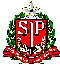 SECRETARIA DE ESTADO DA EDUCAÇÃODIRETORIA DE ENSINO REGIÃO SÃO JOÃO DA BOA VISTANÚCLEO PEDAGÓGICOC O M U N I C A D OAssunto: Divulgação das ações exitosas do GREMIO ESTUDANTIL de 2019 a 20 de Abril de 2020 no nono encontro de gremistas 2020A equipe organizadora do nono encontro de alunos gremistas que se realizará no dia 29 de maio de 2020 na cidade de Vargem Grande do Sul, com o Tema: Vocação, Talento, Compromisso e Liderança, vêm por meio deste, convidar as unidades escolares da Diretoria Regional de Educação que realizaram, com participação efetiva do GREMIO ESTUDANTIL, no ano de 2019 alguma ação exitosa para divulgação durante o encontro deste ano.As escolas que tenham interesse em divulgar a ação que os alunos gremistas realizaram em 2019 deverão encaminhar para D. E., a inscrição de acordo como o modelo em anexo. Lembrando que esta divulgação no encontro de gremistas não é obrigatório, somente se alguma escola tenha um grêmio atuante e deseja divulgar uma ação que este realizou.Para um melhor aproveitamento e detalhamento, segue o regulamento:Regulamento para participação na divulgação de ações exitosas do GREMIO ESTUDANTIL realizadas em 2019Essa iniciativa tem o interesse de somente recolher, escolher e posteriormente divulgar durante o encontro de gremistas que se realizará na cidade de Vargem Grande do Sul, no dia 29 de Maio de 2020;A inscrição é por adesão, devendo a escola que deseja participar fornecer as informações e dados necessários de acordo com o modelo de inscrição que se encontra no anexo I, no final deste regulamento;A ação escolhida pela unidade escolar, tem que ser uma ação exitosa com participação efetiva dos alunos gremistas;Das ações inscritas, serão escolhidas 5 (cinco) , sendo 1 (uma) dos Anos Iniciais, 4 (quatro) dos Anos Finais e Ensino Médio;Os prazos para inscrição, escolha e anuncio das unidades escolares que divulgarão o trabalho no dia do encontro, segue abaixo:  Os prazos estipulados devem ser respeitados, lembrando que a participação da escola não é obrigatória;A escolha da ação, inscrição, escolha do aluno gremista que apresentará a ação e preparação do mesmo, são de responsabilidade da Escola;Na inscrição, no campo destinado para esse fim, a Unidade pode colocar evidências dessa ação, que podem ser link de redes sociais ou fotos. A ficha de inscrição não poderá passar de duas páginas;As ações escolhidas terão, no dia do evento, um tempo máximo de 5 (cinco) minutos para que os alunos gremistas possam apresentar os principais pontos dessa ação. Um modelo de como deverá ser essa apresentação será enviado às unidades escolares selecionadas;A ação que a Escola inscrever deve conter todos os campos que o modelo de inscrição oferece, para que a comissão organizadora do evento possa avaliar quais são as ações de maior e efetivo impacto;A comissão organizadora escolherá as ações de acordo com os critérios descritos no anexo II, com base em uma avaliação subjetiva dos dados inscritos;As inscrições deverão ser preenchidas de acordo com o modelo do anexo I, em editor de texto Word e, encaminhadas para a D.E.  através do e-mail: joaotorre@professor.educacao.sp.gov.br  até a data limite que é o dia 23/04 (23 de Abril);Qualquer dúvida, em relação às ações exitosas, entre em contato com a comissão do 9º Encontro de Gremistas, os PCNPs: João Paulo e Carlos.Diretoria de Ensino de São João da Boa VistaComissão do 9º Encontro de GremistasAnexo IFicha de InscriçãoNome da Unidade escolar:Nome da Ação exitosa:Período de realização da ação:Público envolvido:Responsáveis pela ação:Parceiros envolvidos (se houver):Objetivo da ação:Justificativa da ação:Evidências da ação: Descreva o impacto social e político da ação:Anexo IICritérios de escolha das açõesDATASATIVIDADE04/03 a 23/04Inscrições das unidades 27/04 a 05/05Escolha das 5 ações na D.E.06/05Anuncio das U.E. que divulgarão as  suas ações exitosas (pelo site e por e-mail institucional)07/05 a 27/05Preparação dos alunos gremistas que divulgarão a ação durante o evento29/05Dia do evento e da divulgação das açõesCritérios Pontuação Período0 a 5Público 0 a 5Parceiros 0 a 5Objetivos0 a 10Justificativa 0 a 10Evidencias 0 a 10Impactos 0 a 10Analise da ação como um todo0 a 15 